AS Food Bank Committee MinutesAssociated Students 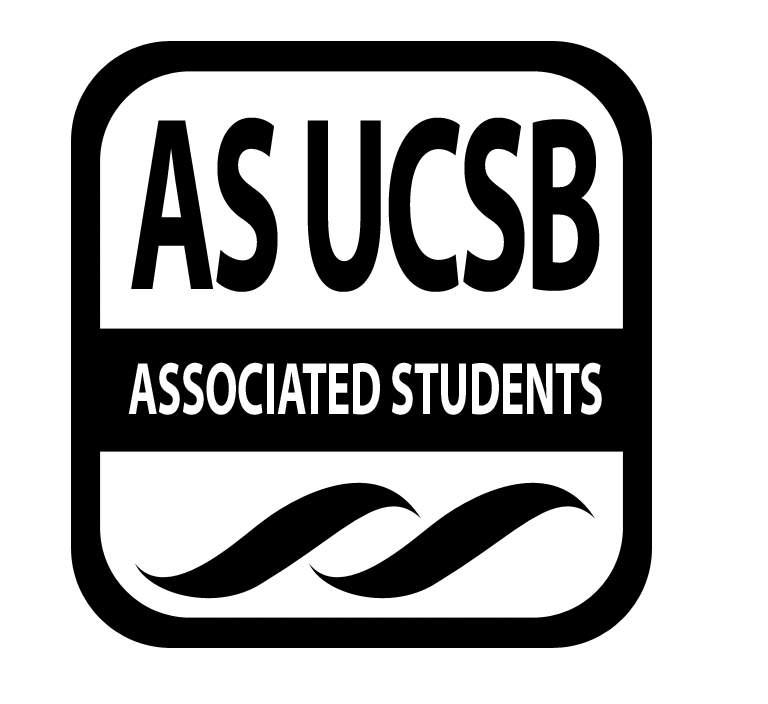 3/31, 6:00 PM Food Bank LoungeCALL TO ORDER 6:05pmA. MEETING BUSINESSRoll Call (Pre-entered Names)B. PUBLIC FORUMAnnouncements/Information/IntroductionsBrendan is taking a quarter off school and traveling to the Philippines so will not be able to serve on the committee in the spring Appreciations/ConcernsRequest to have item added to today’s agendaREPORTS  Advisor’s ReportT-shirt update- shirts will be available for pick up at AS Ticket OfficePossibility of tote bags?All Gaucho Reunion- Taste of UCSB and GreekFest (volunteers needed); Gaucho Gallop (organize team to run/raise awareness)Erick send out Doodle to get availability of everyoneAnything else you want to update us on? UC Food Initiative Executive Officer’s Report(s)Group Project/Member Report(s)ACCEPTANCE of AGENDA/CHANGES to AGENDA ACTION ITEMS  E-1. Old Business: NoneE-2. New Business: NoneDISCUSSION ITEMS F-1 Discussion of Spring into AS WeekRecruitment Fair-Tuesday April 1st 11am-1pm (Arbor)Erick-set upKatie and Zoe 11am-1215pmOpen House-Wednesday April 2nd 4pm-6pmErick-set upZoe-4-6pmF-2 Discussion of Backyard Bounty EventBrendan was communicating with Jill Drewisch from the Santa Barbara Food BankWanted to get a group of UCSB students to help out one Sunday with Backyard Bounty gleaning eventCollaborate with EAB, CAB possiblyMay 3rd or May 4thF-3 Discussion of Creating a Calendar of our Spring Break EventsBackyard Bounty EventFood Demos at the AS Food Bank LoungeThursday April 17thWork on Recipe Next WeekTransition for Next Year and Guides for the FutureFood demo BasicsCooking BasicsShopping BasicsREMARKSADJOURNMENT 7:00pmNameNote: absent (excused/not excused)arrived late (time)departed early (time)proxy (full name)NameNote:absent (excused/not excused)arrived late (time)departed early (time)proxy (full name)Katie FreezeZoe Monty-MontalvoOlga GomezabsentTuyen NguyenErick LankeyAndre TaylorabsentHonglei Liu